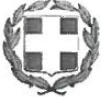 ΕΛΛΗΝΙΚΗ ΔΗΜΟΚΡΑΤΙΑ 
ΥΠΟΥΡΓΕΙΟ ΠΑΙΔΕΙΑΣ, ΘΡΗΣΚΕΥΜΑΤΩΝ 
& ΑΘΛΗΤΙΣΜΟΥΠΕΡΙΦΕΡΕΙΑΚΗ ΔΙΕΥΘΥΝΣΗ 
Α/ΘΜΙΑΣ & Β/ΘΜΙΑΣ ΕΚΠ/ΣΗΣ 
ΚΕΝΤΡΙΚΗΣ ΜΑΚΕΔΟΝΙΑΣ 
Δ/ΝΣΗ Β/ΘΜΙΑΣ ΕΚΠ/ΣΗΣ ΗΜΑΘΙΑΣ4ο ΓΕ.Λ ΒΕΡΟΙΑΣΤαχ. Δ/νση : Εργατικές κατοικίεςΤαχ. Κώδικας: 59131Πληροφορίεs: Δημήτρης Ταχματζίδης Τηλέφωνο: 23310 28801E-mail: mail@41yk-νeroias.ima.sch.gr Θέμα: Πρόσκληση κατάθεσης προσφοράς 4ήμερης εκπαιδευτικής εκδρομής σε ΝαύπλιοΤο 4ο ΓΕ.Λ. ΒΕΡΟΙΑΣ ζητά κατάθεση προσφορών για πραγματοποίηση 4ήμερης εκδρομής στο Ναύπλιο (σύμφωνα με τα άρθρα 2, 14 και 15 της Υ.Α. 20883/ΓΔ4/12-02-2020, ΦΕΚ 456/τ. Β/ 13-2-2020), με αντικείμενο την ανάδειξη της πιο αξιόλογης οικονομικά και ποιοτικά προσφοράς ταξιδιωτικού γραφείου. Η εκδρομή θα πραγματοποιηθεί από την Τετάρτη 03/04/2024 έως το Σάββατο 06/04/2024.Αριθμός μαθητών: 73 Αριθμός Συνοδών Καθηγητών: 5 Πρόγραμμα εκδρομής: 1η ημέρα – Τετάρτη 3 Απριλίου 2024Συγκέντρωση στις 06.15  το πρωί στο χώρο του σχολείου και αναχώρηση για το Ναύπλιο. Με τις απαραίτητες στάσεις, άφιξη το μεσημέρι στον Ισθμό Κορίνθου για φαγητό. Αμέσως μετά το απόγευμα άφιξη στην Επίδαυρο. Επίσκεψη Ασκληπιείου καθώς και το θέατρο του Ασκληπιείου. Αναχώρηση για Ναύπλιο. Τακτοποίηση στο ξενοδοχείο. Βραδινή έξοδος για φαγητό. Επιστροφή στο ξενοδοχείο.2η ημέρα – Πέμπτη 4 Απριλίου 2024Πρωινό και αναχώρηση για επίσκεψη σε Σπέτσες και Ύδρα Επιστροφή στο Ναύπλιο το απόγευμα. Βραδινή έξοδος για φαγητό. Επιστροφή στο ξενοδοχείο.3η ημέρα – Παρασκευή 5 Απριλίου 2024Πρωινό και αναχώρηση για Μυκήνες. Ξενάγηση στον αρχαιολογικό χώρο των Μυκηνών και στη συνέχεια επίσκεψη αρχαιολογικού μουσείου Μυκηνών. Επιστροφή στο Ναύπλιο και επίσκεψη ενετικού φρουρίου του Παλαμηδίου, Αρχαιολογικού και Πολεμικού μουσείου καθώς και επίσκεψη στο Βουλευτικό, το κτίριο που χρησιμοποιήθηκε ως πρώτο Κοινοβούλιο της Ελλάδας. Αργά το απόγευμα επιστροφή στο ξενοδοχείο. Βραδινή έξοδος για φαγητό. Επιστροφή στο ξενοδοχείο.4η ημέρα – Σάββατο 6 ΑπριλίουΠρωινό και αναχώρηση για την Αθήνα, επίσκεψη στο Κέντρο Πολιτισμού Ίδρυμα Σταύρος Νιάρχος και ξενάγηση στην Εθνική Βιβλιοθήκη της Ελλάδος. Εναλλακτικά, μετά το πρωινό, επίσκεψη στο Λουτράκι και την Μονή Αγίου Παταπίου με θέα στον Κορινθιακό. Επιστροφή και άφιξη στη Βέροια στις 22.00.Η 2η και 3η μέρα μπορούν να πραγματοποιηθούν και ανάποδα ανάλογα με τη διαθεσιμότητα και την επισκεψιμότητα των αρχαιολογικών χώρων.Το παραπάνω πρόγραμμα είναι ενδεικτικό και το οριστικό θα γίνει με βάση το τελικό πρακτικό του Συλλόγου Διδασκόντων Καθηγητών.Παρακαλούμε να υποβάλετε στον Διευθυντή του Σχολείου σφραγισμένες προσφορές (τελική συνολική τιμή και κόστος ανά μαθητή, στην οποία να συμπεριλαμβάνονται 2 δωρεάν συμμετοχές) σε κλειστό φάκελο με συνημμένα τα απαραίτητα δικαιολογητικά σε πρωτότυπη μορφή, μέχρι την Πέμπτη 14/03/2024 ώρα 12:00, προσωπικά ή με εκπρόσωπο ή με συστημένη ταχυδρομική επιστολή ή με e-mail (και κωδικό). Οι εκπρόθεσμες προσφορές δεν λαμβάνονται υπόψη και επιστρέφονται χωρίς να αποσφραγισθούν, έστω και αν η καθυστέρηση οφείλεται σε οποιαδήποτε αιτία του ταχυδρομείου, των διανομέων ή των μέσων συγκοινωνίας.Οι προσφορές πρέπει να πληρούν τους παρακάτω όρους:Μετακίνηση - Περιηγήσεις: Δύο λεωφορεία κλιματιζόμενα σε άριστη κατάσταση.Ξενοδοχείο: Οι προσφορές θα πρέπει να καλύπτουν τα εξής ενδεχόμενα: (α) Τρεις διανυκτερεύσεις με ημιδιατροφή για τις δύο ημέρες, (β) Τρεις διανυκτερεύσεις χωρίς ημιδιατροφή. Όλες οι προσφορές θα πρέπει να αφορούν ξενοδοχεία του Ναυπλίου. Να αναφέρονται τα ονόματα και οι διευθύνσεις των ξενοδοχείων, τα οποία πρέπει να είναι σε άριστη κατάσταση, με πρωινό καθημερινά. Τα ξενοδοχεία θα πρέπει να είναι τεσσάρων αστέρων τουλάχιστον και να πιστοποιούν εγγράφως την διαθεσιμότητά τους για τις προαναφερθείσες ημερομηνίες της διεξαγωγής της εκδρομής. Οι διανυκτερεύσεις θα γίνονται σε δίκλινα ή τρίκλινα δωμάτια για τους μαθητές και σε μονόκλινα για τους καθηγητές. Τα δωμάτια δεν θα είναι διασκορπισμένα. Αποκλείονται ράντσα και bungalows. Θα είναι στη διάθεση των μαθητών όλοι οι κοινόχρηστοι χώροι. Η συμμετοχή των συνοδών καθηγητών είναι δωρεάν.Το τουριστικό γραφείο θα πρέπει να διαθέσει αρχηγό εκδρομής και δύο οδηγούς ανά λεωφορείο σύμφωνα με τις κείμενες διατάξεις.Οι εκδρομείς δεν φέρουν καμία ευθύνη και δεν υφίστανται καμία οικονομική επιβάρυνση σε περίπτωση απεργίας ή κινητοποιήσεων, πού θα έχουν ως αποτέλεσμα καθυστερήσεις δρομολογίων. Τυχόν ανατιμήσεις πού θα προκύψουν μέχρι την πραγματοποίηση της εκδρομής δεν θα έχουν επίπτωση και δεν θα επηρεάσουν την τιμή της προσφοράς.Κάθε προσφορά θα πρέπει να περιλαμβάνει και υπεύθυνη δήλωση ότι το ταξιδιωτικό γραφείο διαθέτει ειδικό σήμα λειτουργίας σε ισχύ και ότι έχει Ασφάλιση Επαγγελματικής Αστικής Ευθύνης.Το 10% του συνολικού κόστους αποτελεί ποινική ρήτρα και αποδίδεται μετά το πέρας της εκδρομής εφ όσον τηρηθούν όλοι οι όροι τον συμβολαίου.Το κριτήριο επιλογής δεν θα είναι αποκλειστικά η χαμηλότερη τιμή, αλλά και η ποιότητα των προσφερομένων υπηρεσιών. Προσφορές που δεν πληρούν όλους τους όρους δεν θα γίνουν δεκτές.Οι προσφορές δεν πρέπει να έχουν ξύσματα, σβησίματα, προσθήκες, διορθώσεις. Εάν υπάρχει στην προσφορά οποιαδήποτε προσθήκη ή διόρθωση, αυτή πρέπει να είναι καθαρογραμμένη ή μονογραμμένη από τον προσφέροντα. Η προσφορά θα απορρίπτεται εάν σ' αυτήν υπάρχουν διορθώσεις που την καθιστούν ασαφή, κατά την κρίση της Επιτροπής Αξιολόγησης των προσφορών.Την αρμοδιότητα και ευθύνη επιλογής του ταξιδιωτικού γραφείου που θα πραγματοποιήσει την εκδρομή — μετακίνηση έχει η Επιτροπή για την αξιολόγηση και επιλογή της προσφοράς, η οποία αποτελείται από το Διευθυντή, δύο εκπροσώπους των καθηγητών, δύο εκπροσώπους από τον Σύλλογο Γονέων και Κηδεμόνων και δύο εκπροσώπους των μαθητών.Η επιλογή του ταξιδιωτικού γραφείου καταγράφεται στο πρακτικό πού συντάσσεται και στο οποίο αναφέρονται με σαφήνεια τα κριτήρια επιλογής. Το εν λόγω πρακτικό, εφόσον ζητηθεί, κοινοποιείται από τον Διευθυντή του Σχολείου σε κάθε συμμετέχοντα ή και έχοντα νόμιμο δικαίωμα να ενημερωθεί, ο οποίος μπορεί να υποβάλει ένσταση κατά της επιλογής εντός τριών (3) ημερών από την ανάρτηση — ενημέρωση του πρακτικού επιλογής. Μετά την αξιολόγηση των προσφορών και την εξέταση των ενδεχόμενων ενστάσεων, γίνεται η τελική επιλογή του ταξιδιωτικού γραφείου. Το σχολείο συντάσσει σύμβαση οργανωμένου ταξιδιού (ιδιωτικό συμφωνητικό), σύμφωνα με την κείμενη νομοθεσία (στην οποία αναφέρεται το όνομα της ασφαλιστικής εταιρίας και ο αριθμός του συμβολαίου της υποχρεωτικής ασφάλισης αστικής επαγγελματικής ευθύνης για κάθε κίνδυνο), η οποία υπογράφεται από τα συμβαλλόμενα μέρη.Ο Διευθυντής 
Δημήτριος Ταχματζίδης